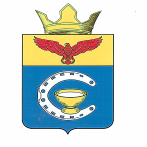 Волгоградская областьПалласовский муниципальный районАдминистрация Савинского сельского поселенияП О С Т А Н О В Л Е Н И Ес.Савинка«24»  сентября 2020 года                                                                                 № 82                                                               О внесении изменений и дополненийв Постановление №  151 от 26.12.2016 годаОб утверждении Административного регламентапредоставления муниципальной услуги«Признание у граждан наличия оснований для признания их нуждающимися в жилых помещениях, предоставляемых по договорам социального найма» (в редакции Постановление № 102 от 17 октября 2018 г.)С целью приведения законодательства Савинского сельского поселения в соответствии с действующим законодательством Российской Федерации, руководствуясь статьей 7 Федерального закона от 06 октября 2003 года № 131-ФЗ «Об общих принципах организации местного самоуправления в Российской Федерации», Администрация Савинского сельского поселения                                          ПОСТАНОВЛЯЕТ:      1. Внести изменения и дополнения в Постановление администрации Савинского сельского поселения № 151 от 26.12.2016 года Об утверждении Административного регламента предоставления муниципальной услуги «Признание у граждан наличия оснований  для признания их нуждающимися в жилых помещениях, предоставляемых по договорам социального найма» (далее-постановление).  1.1. Пункт 2.6. Раздел 2 Регламента изложить в следующей редакции:2.6. Исчерпывающий перечень документов, необходимых в соответствии с законодательными или иными нормативными правовыми актами для предоставления муниципальной услуги   2.6.1. Для получения муниципальной услуги необходимо представить следующие документы и сведения: Документы и информация, которые заявитель должен представить самостоятельно:1)  заявление о наличии у гражданина оснований для признания нуждающимся в жилых помещениях, предоставляемых по договорам социального найма, с письменным согласием гражданина и членов его семьи на обработку персональных данных (Приложение №1);2) копии своего паспорта и паспортов членов семьи или иных документов, удостоверяющих личность, с отметкой о регистрации по месту жительства, в случае отсутствия паспорта либо отсутствия в паспорте отметки о регистрации по месту жительства - свидетельство о регистрации по месту жительства, выданное соответствующим органом регистрационного учета; вступивший в законную силу судебный акт об установлении факта проживания на территории Савинского сельского поселения Волгоградской области;3) документы, подтверждающие родственные отношения заявителя и членов его семьи (копии свидетельств о рождении детей, включая совершеннолетних, свидетельств о заключении (расторжении) брака, другие);4) гражданин, являющийся собственником жилого помещения либо членом семьи собственника жилого помещения:копию правоустанавливающего документа, подтверждающего право собственности, возникшее до вступления в силу Федерального закона от 21 июля 1997 г. N 122-ФЗ "О государственной регистрации прав на недвижимое имущество и сделок с ним";копию технического паспорта жилого помещения, если указанное помещение не было поставлено на кадастровый учет;5) при наличии в составе семьи гражданина больного, страдающего тяжелой формой хронического заболевания, при которой совместное проживание с ним в одной квартире невозможно, - документ, выданный медицинской организацией, с указанием кода заболевания, включенного в Перечень, устанавливаемый Правительством Российской Федерации, по Международной статистической классификации болезней и проблем, связанных со здоровьем (МКБ-10);6) в случае обращения с заявлением о принятии на учет в орган местного самоуправления по месту нахождения организации, с которой гражданин состоит в трудовых отношениях, - заверенную в установленном порядке копию трудовой книжки и (или) сведения о трудовой деятельности, оформленные в установленном трудовым законодательством порядке;7) граждане, относящиеся к иным категориям, определенным федеральным законом, указом Президента Российской Федерации или законом Волгоградской области, - документы, подтверждающие их право на обеспечение жилым помещением за счет средств федерального или областного бюджета;8) в случае подписания заявления о принятии на учет опекуном (попечителем), действующим от имени недееспособного либо несовершеннолетнего гражданина, в отношении которого установлена опека (попечительство), - решение органа опеки и попечительства о назначении опекуна (попечителя).Документы, которые заявитель вправе представить по собственной инициативе, так как они подлежат представлению в рамках межведомственного информационного взаимодействия: 1) сведения федерального органа исполнительной власти, осуществляющего государственную регистрацию прав на недвижимое имущество и сделок с ним, содержащиеся в Едином государственном реестре прав на недвижимое имущество и сделок с ним;2) сведения (документы) организаций (органов) по государственному техническому учету и (или) технической инвентаризации объектов капитального строительства о жилых помещениях, занимаемых гражданином и (или) членами его семьи, если право собственности на них возникло до вступления в силу Федерального закона "О государственной регистрации прав на недвижимое имущество и сделок с ним" и (или) на момент обращения гражданина с заявлением о принятии на учет об указанных помещениях отсутствовали сведения федерального органа исполнительной власти, осуществляющего государственную регистрацию прав на недвижимое имущество и сделок с ним, в Едином государственном реестре прав на недвижимое имущество и сделок с ним;3) копию договора социального найма или иной документ, на основании которого может быть установлен факт проживания в жилом помещении на условиях договора социального найма (ордер, копия финансового лицевого счета и другие), - для гражданина, являющегося нанимателем жилого помещения по договору социального найма или членом семьи нанимателя жилого помещения по договору социального найма;4) решение уполномоченного органа о признании жилого дома (жилого помещения) непригодным для проживания - в случае принятия на учет гражданина, проживающего в жилом помещении, признанном непригодным для проживания.От заявителя не вправе требовать: - представления документов и информации или осуществления действий, представление или осуществление которых не предусмотрено нормативно-правовыми актами, регулирующими отношения, возникающие в связи с предоставлением муниципальной услуги; - предоставление документов и информации, которые находятся в распоряжении органов, предоставляющих муниципальные услуги, иных государственных органов, органов местного самоуправления, организаций, в соответствии с нормативно-правовыми актами Российской Федерации, нормативными правовыми актами Волгоградской области, муниципальными правовыми актами и могут быть получены в рамках межведомственного информационного взаимодействия, за исключением документов, указанных в части 6 статьи 7 Федерального закона от 27.07.2010 № 210-ФЗ «Об организации предоставления государственных и муниципальных услуг». - представление документов, не предусмотренных настоящим административным регламентом.      2. Контроль за исполнением настоящего Постановления оставляю за собой.      3. Настоящее Постановление вступает в силу с момента официального опубликования (обнародования). Глава Савинского                                                                    А.И.Конев сельского поселения                 Рег. № 82 /2020г.